Природные зоны ЗемлиСайт Дарвиновского музея: http://www.darwinmuseum.ruВиртуальный тур по Дарвиновскому музею: https://clck.ru/N6sjHМатериалы для ученика: https://clck.ru/Sehqv Рабочий лист для дистанционной работы содержит задания, которые возможно выполнить, используя виртуальную экспозицию музея. Учитель вправе использовать предлагаемые материалы полностью или частично. Можно разделить класс на группы.                                   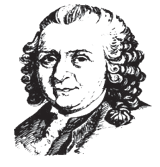                                       Морская экспедицияЗадания для ученого-систематикаБиологическая систематика – наука, в задачи которой входит разработка принципов классификации живых организмов 
и практическое приложение этих принципов к построению системы живой природы.Вам предстоит вспомнить, на какие таксоны делят живые организмы и узнать, к какой систематической группе относится тот или иной живой организм.Вы узнали, чей это портрет? Как вы думаете, почему именно этот ученый изображен на маршрутном листе?_______________________Впишите в таблицу названия представителей каждого из таксонов.Постарайтесь найти не менее 3–5 представителей каждой группы. Используйте виртуальный тур по музею: https://clck.ru/SemWR.Представители каких еще таксономических групп встречаются в морях 
и океанах?______________________________________________________________________________________________________________________________________________________________________________________________________________________________________________________________________________________________________________________________________________________________________________________________________________________________________________________________________________________________________________________________________________________________________________________________________________________________________________________________________________________________Морская экспедиция 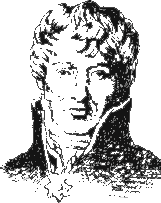 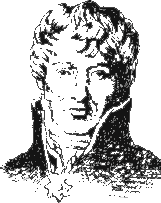 Морская экспедицияЗадания для ученого-морфологаВозможно, у вас уже возник вопрос: причем же тут морфология? Ведь это по «русскому языку»? Действительно, наука морфология изучает как строение слова, так и строение животных и растений (морфология в переводе с греческого значит «учение о форме»). Ученые­морфологи изучают как внешнее строение (форму, структуру, цвет) живых организмов, так и их внутреннее строение, адаптации (приспособления) 
к среде обитания.Вы узнали, чей это портрет? Как вы думаете, почему именно этот ученый изображен на маршрутном листе?________________Зарисуйте форму тела нескольких морских организмов.Как вы думаете, почему у них такая форма тела? Где они обитают?Выпишите приспособления организмов к планктонному образу жизни.______________________________________________________________________________________________________________________________________________________________________________________________________________________________________________________________________________________________________________________________________________________________________________________________________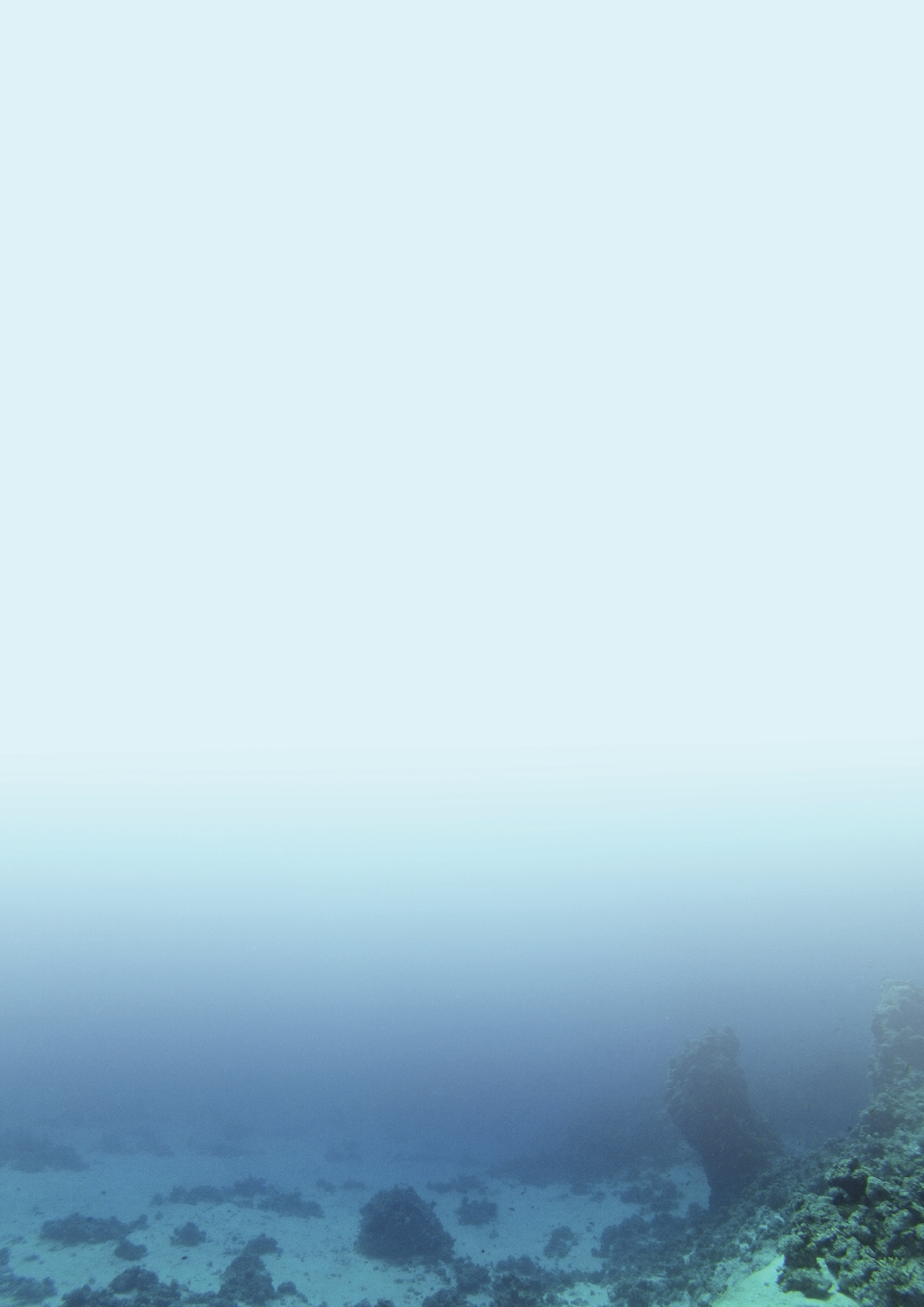 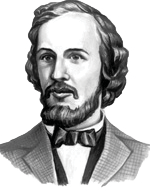 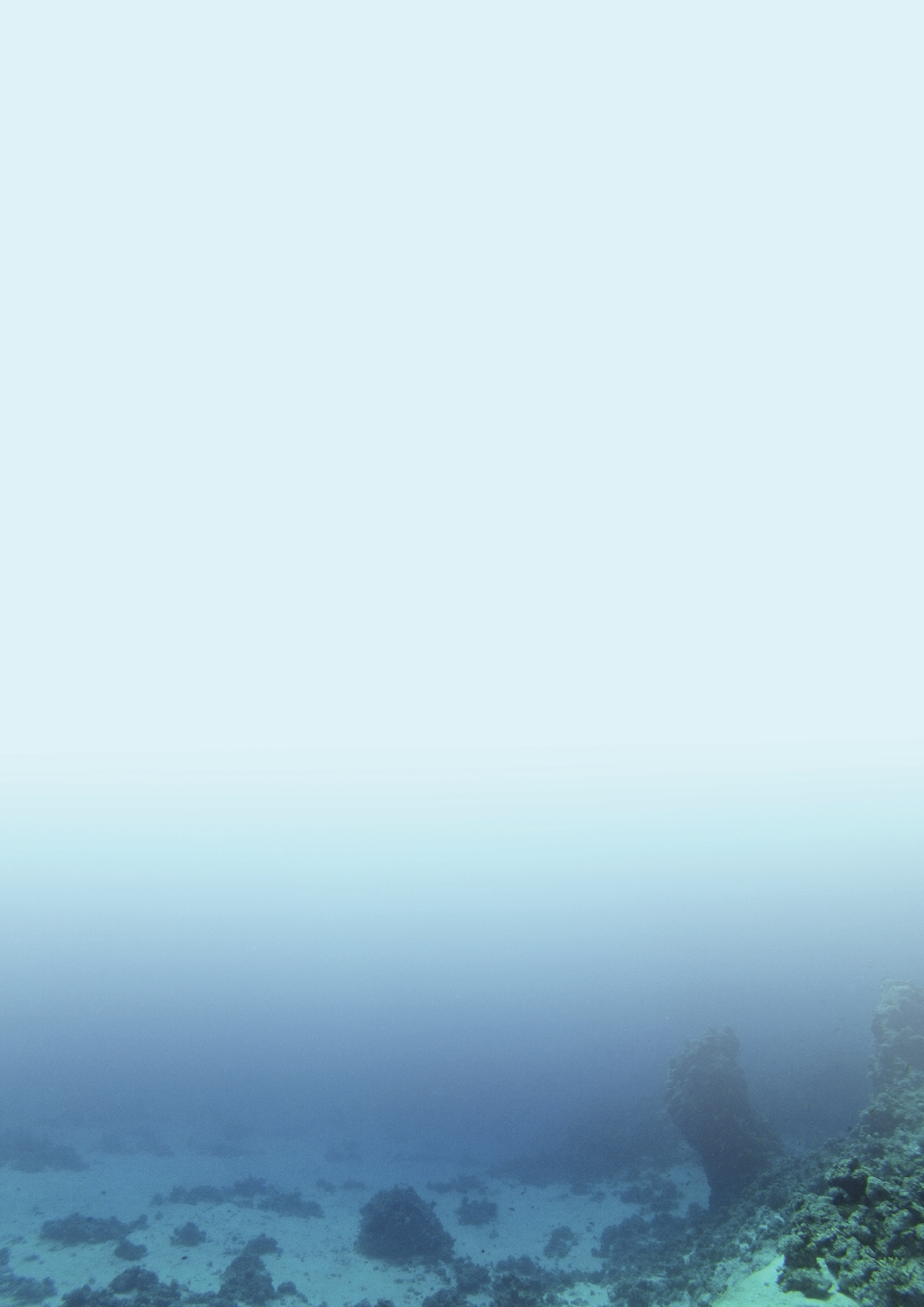 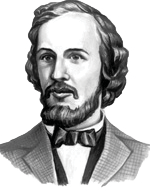 Морская экспедицияЗадания для ученого-экологаНаверняка вы знаете, что экология – это не только «загрязнение окружающей среды», но настоящая наука, изучающая взаимоотношения организмов между собой и с окружающей средой. Человек и его влияние на окружающую среду является лишь одним из объектов исследования экологии. Также экология изучает пищевые цепи и структуры природных сообществ.Вам предстоит составить пищевые цепи (используйте дополнительный источник информации: https://clck.ru/SexfP), 
а также распределить обитателей по структуре сообщества.Вы узнали, чей это портрет? Как вы думаете, почему именно этот ученый изображен на маршрутном листе? Подсказка: именно он предложил слово «экология».________________________Запишите названия живых организмов в каждый из трофических уровней пищевой пирамиды.Составьте цепи питания. Стрелочками укажите направление цепи.Маршрутный лист № 2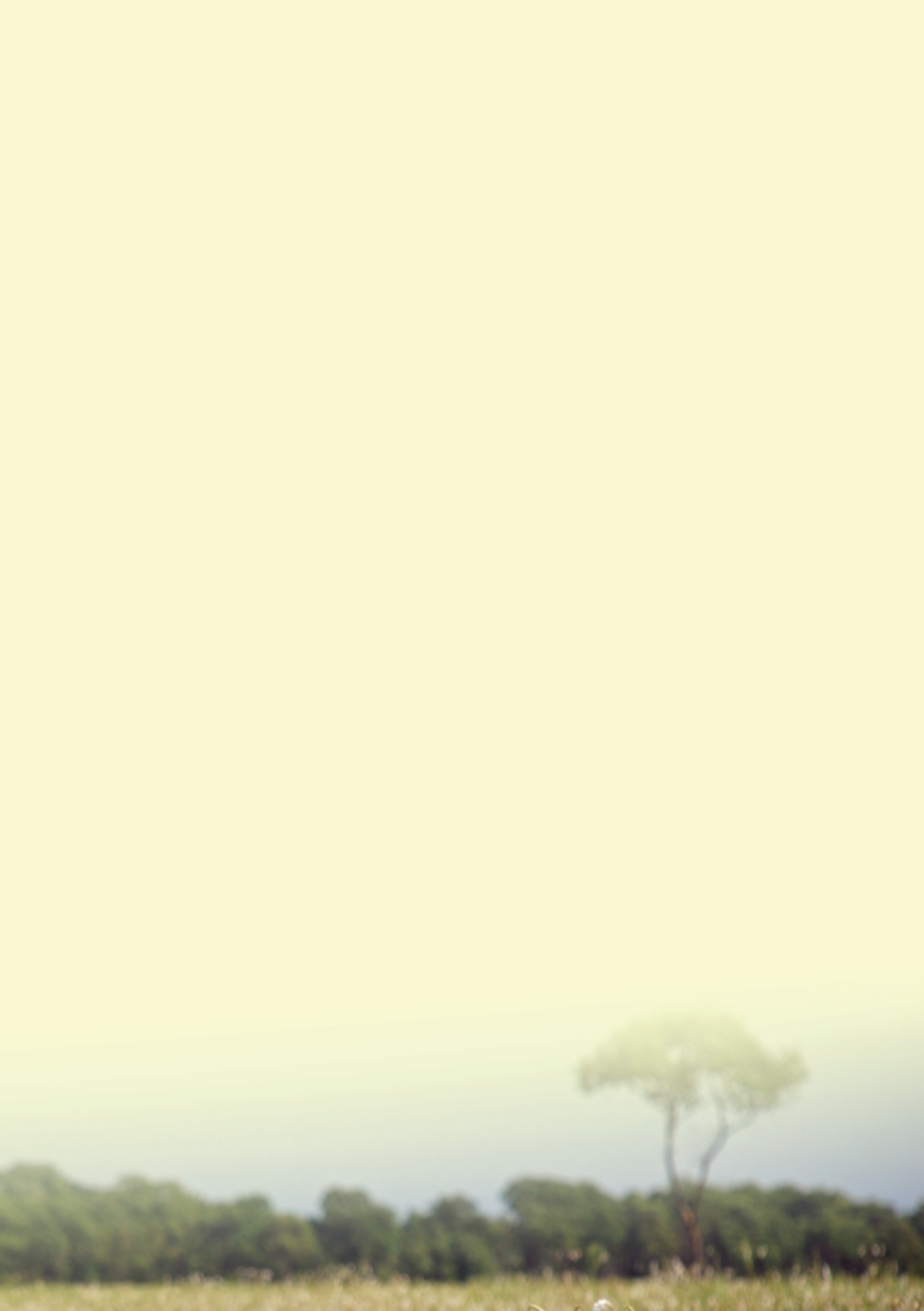 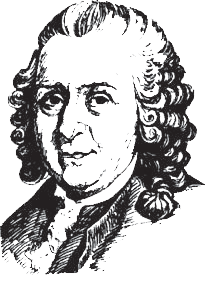 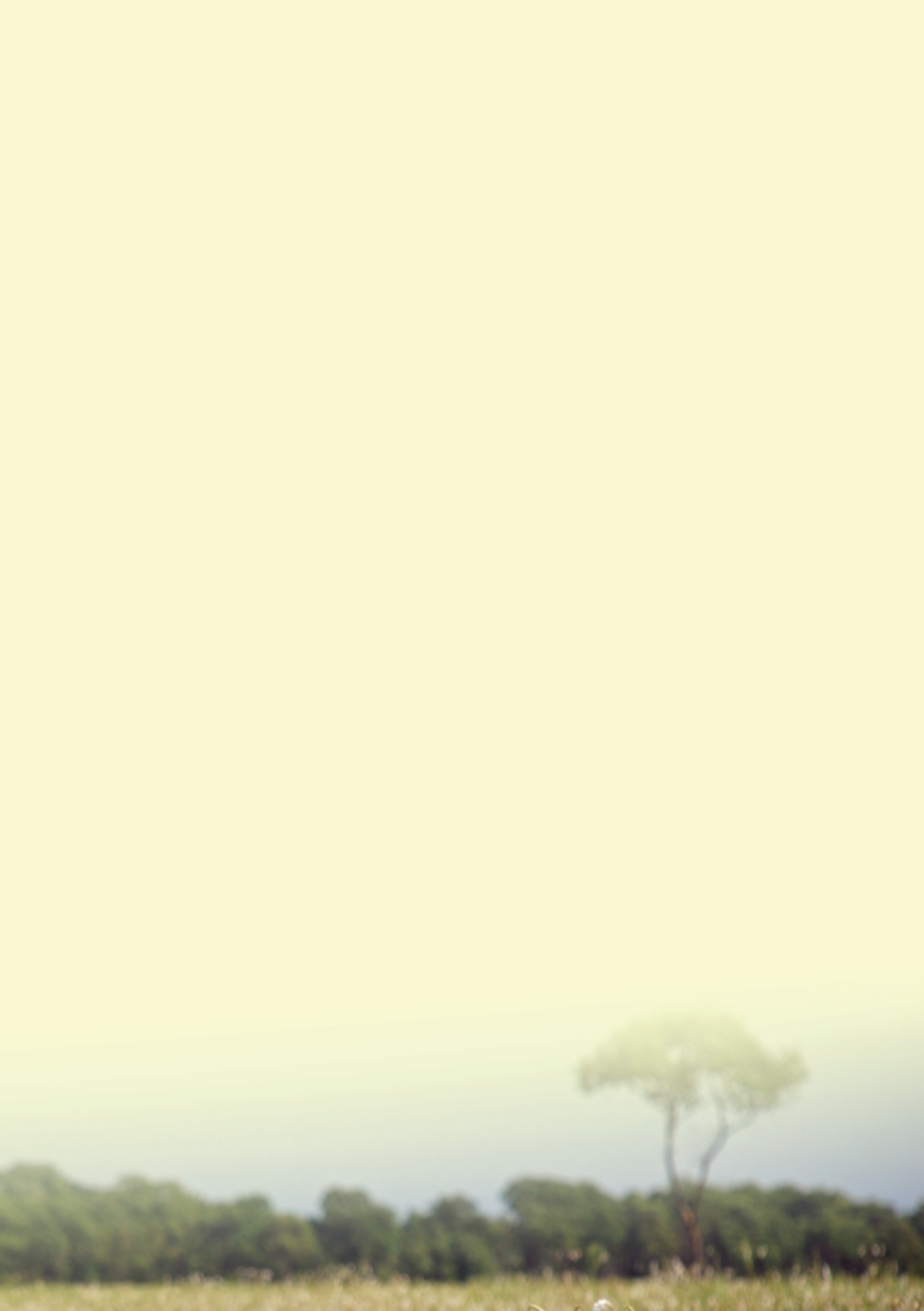 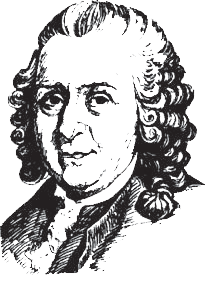 Экспедиция в саванныЗадания для ученого-систематикаБиологическая систематика – наука, в задачи которой входит разработка принципов классификации живых организмов 
и практическое приложение этих принципов к построению системы живой природы.Вам предстоит вспомнить, на какие таксоны делят живые организмы, и узнать, к какой систематической группе относится тот или иной живой организм.Вы узнали, чей это портрет? Как вы думаете, почему именно этот ученый изображен на маршрутном листе?__________________________Используя виртуальный тур https://clck.ru/SepEN, впишите в таблицу названия представителей каждого из таксонов.Постарайтесь найти не менее 3–5 представителей каждой группы.Представители каких еще таксономических групп встречаются в саваннах?Экспедиция в саванны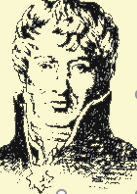 Задания для ученого-морфологаВозможно, у вас уже возник вопрос: причем же тут морфология? Ведь это по «русскому языку»? Действительно, наука морфология изучает как строение слова, так и строение животных и растений (морфология в переводе с греческого значит «учение о форме»). Ученые­морфологи изучают как внешнее строение (форму, структуру, цвет) живых организмов, так и их внутреннее строение, адаптации (приспособления) к среде обитания.  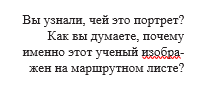 Используя виртуальный тур по Дарвиновскому музею: https://clck.ru/SepVM, зарисуйте основные адаптации животных к жизни в саванне.Выпишите адаптации (приспособления) растений к жизни в саванне.Экспедиция в саванныЗадания  для  ученого-экологаНаверняка вы знаете, что экология – это не только «загрязнение окружающей среды», но настоящая наука, изучающая взаимоотношения организмов между собой и с окружающей средой. Человек и его влияние на окружающую среду является лишь одним из объектов исследования экологии. Также экология изучает пищевые цепи и структуры природных сообществ.Вам предстоит составить пищевые цепи (используйте дополнительный источник информации: https://clck.ru/SexfP), 
а также распределить обитателей по структуре сообщества.Вы узнали, чей это портрет? Как вы думаете, почему именно этот ученый изображен на маршрутном листе? Подсказка: именно он предложил слово «экология»._________________________Запишите названия живых организмов в каждый из трофических уровней пищевой пирамиды.Составьте цепи питания. Стрелочками укажите направление цепи.Экспедиция в саванныЗадания для ученого-биогеографаБиогеография – наука на стыке биологии и географии; изучает закономерности географического распространения и распре­ деления животных, растений и микроорганизмов. Предметами изучения биогеографии являются как распространение биоценозов, то есть географически обусловленных совокупностей живых организмов, так и характер фауны 
и флоры отдельных территорий.Вы узнали, чей это портрет? Как вы думаете, почему именно этот ученый изображен на маршрутном листе?________________________Отметьте на контурной карте, где встречаются саванны.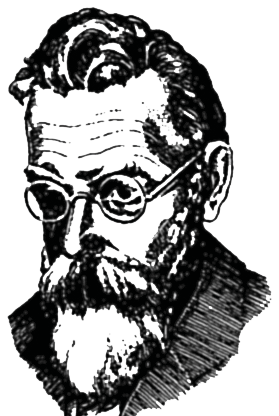 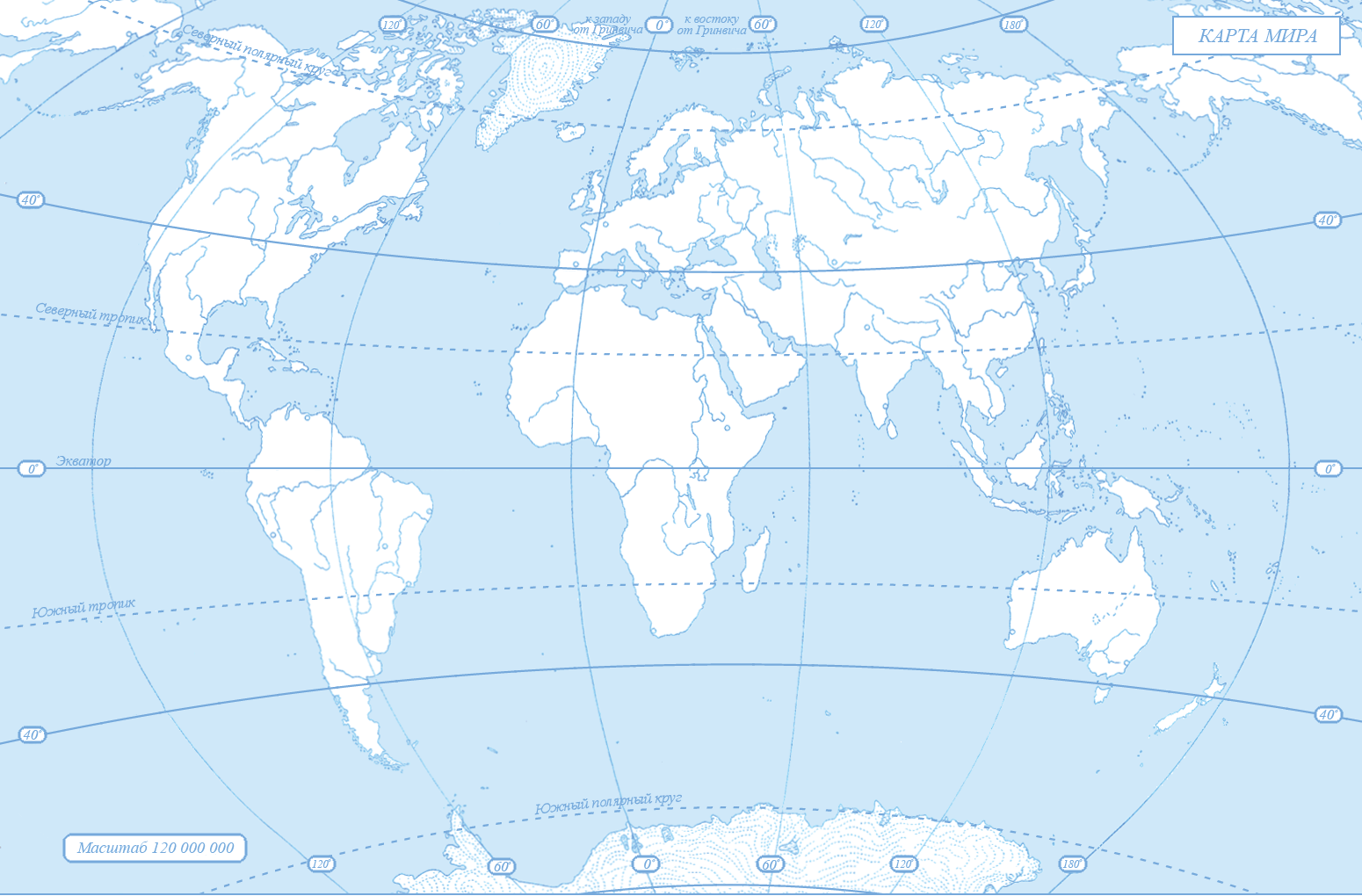 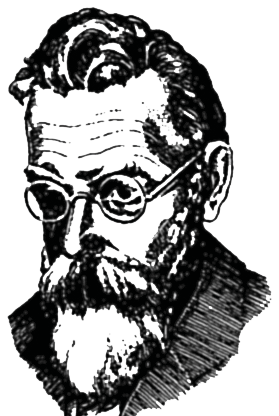 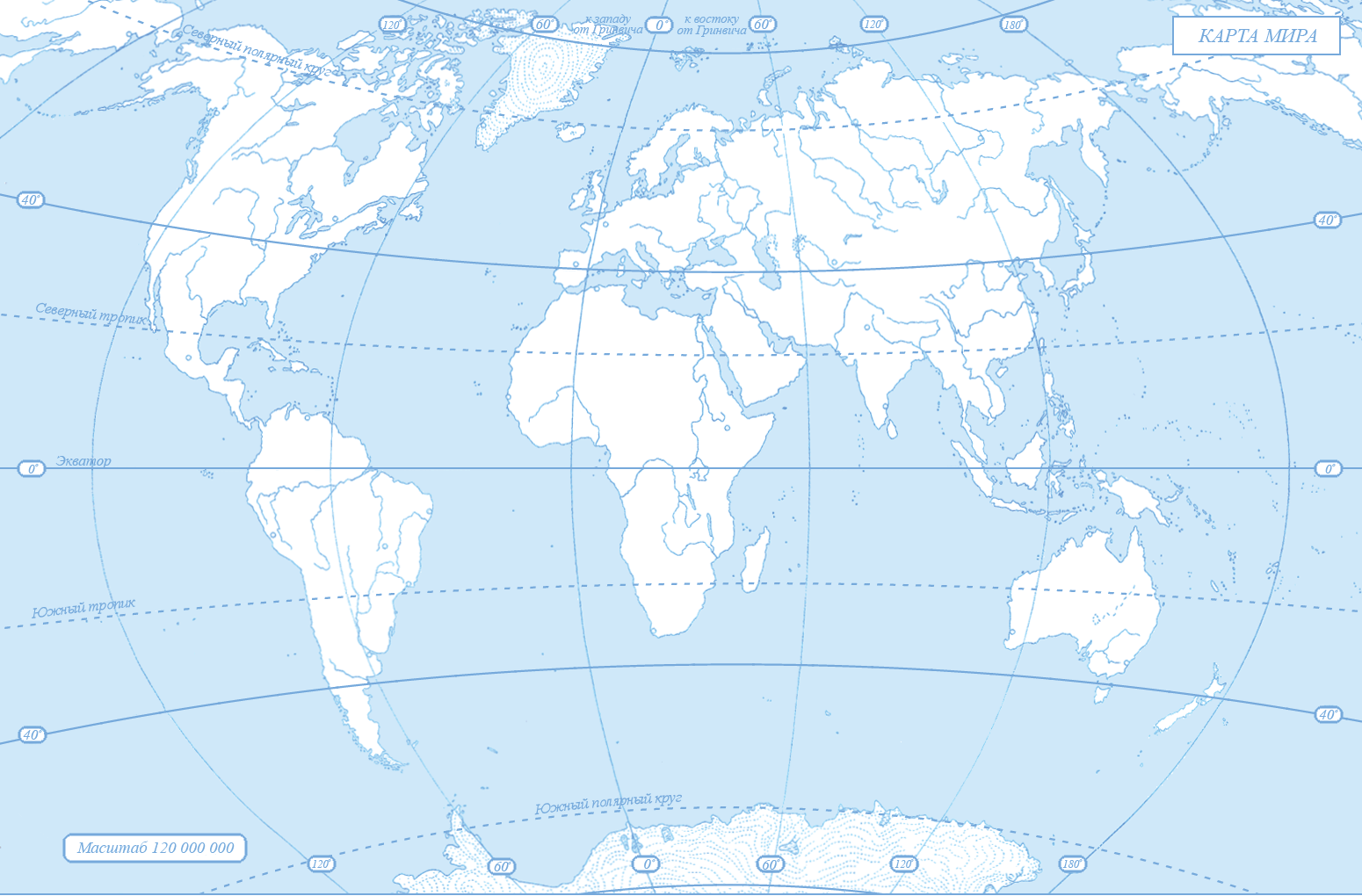 Как называются открытые травянистые равнины в Евразии, Северной Америке, Австралии? Каких животных можно там встретить?Экспедиция в саванныМаршрутный лист № 3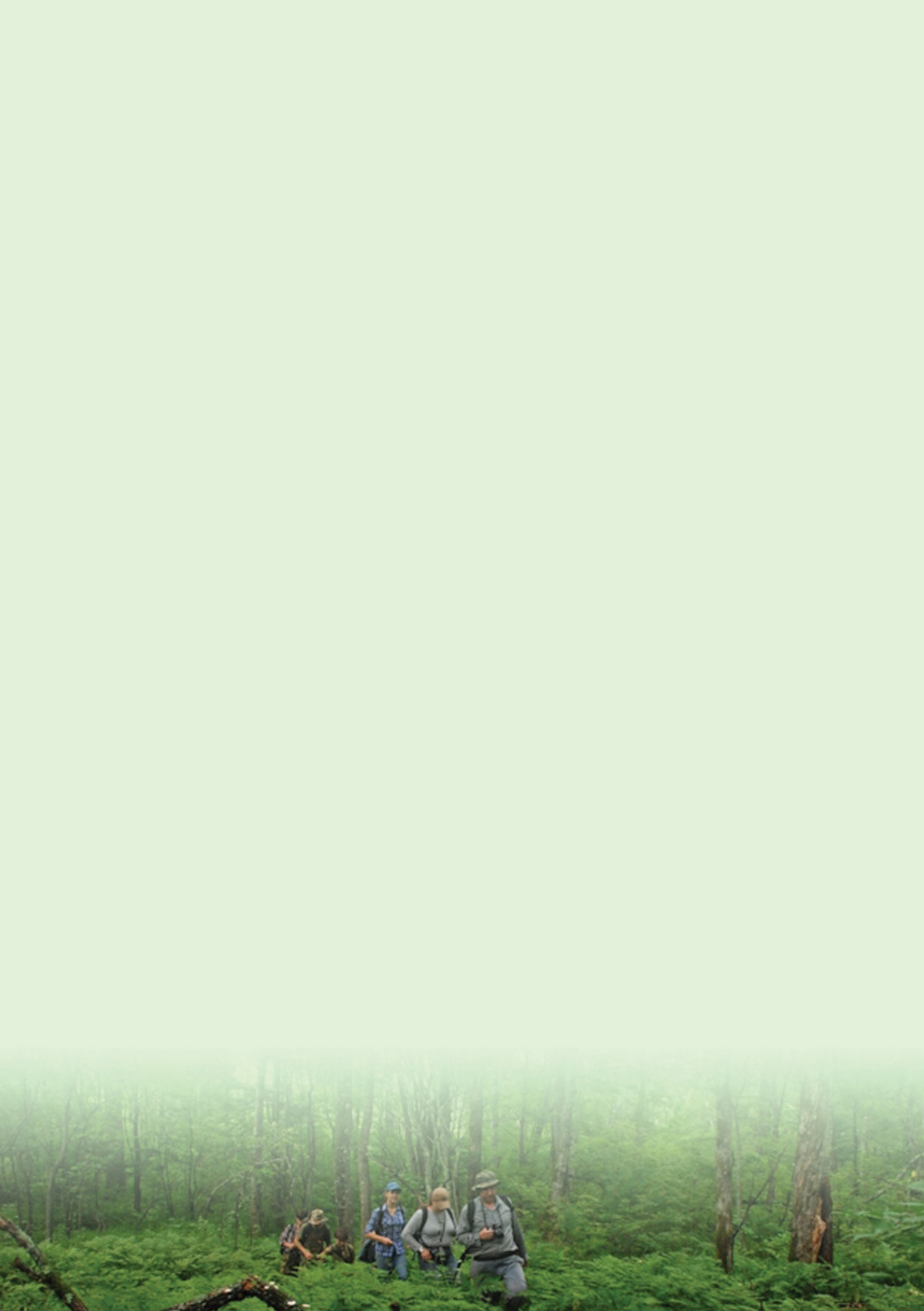 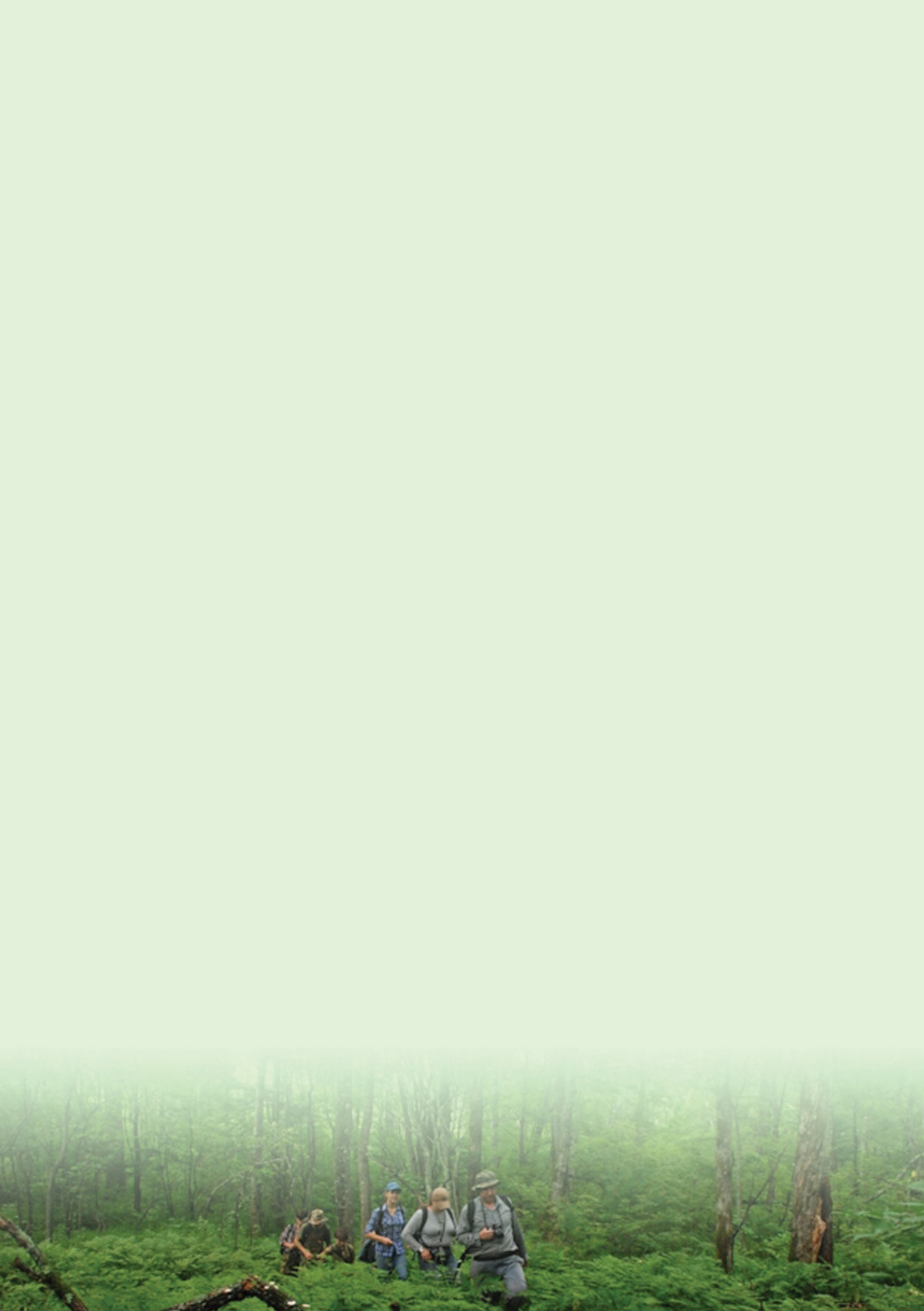 Экспедиция в тропические леса Задания для ученого-систематикаБиологическая систематика – наука, в задачи которой входит разработка принципов классификации живых организмов и практическое приложение этих принципов к построению системы живой природы.Вам предстоит вспомнить, на какие таксоны делят живые организмы, и узнать, к какой систематической группе относится тот или иной живой организм.Вы узнали, чей это портрет? Как вы думаете, почему именно этот ученый изображен на маршрутном листе?_______________________Используя виртуальный тур по Дарвиновскому музею https://clck.ru/SepVM, впишите 
в таблицу названия представителей каждого из таксонов. Постарайтесь найти не менее 
3–5 представителей каждой группы.Какие растения можно обнаружить в тропических лесах?Экспедиция в тропические лесаЗадания для ученого-морфологаВозможно, у вас уже возник вопрос: причем же тут морфология? Ведь это по «русскому языку»? Действительно, наука морфология изучает как строение слова, так и строение животных и растений (морфология в переводе с греческого значит «учение о форме»). Ученые­морфологи изучают как внешнее строение (форму, структуру, цвет) живых организмов, так и их внутреннее строение, адаптации (приспособления) 
к среде обитания.Вы узнали, чей это портрет? Как вы думаете, почему именно этот ученый изображен на маршрутном листе?_______________________Зарисуйте адаптации животных к жизни в тропических лесах.Выпишите приспособления растений к жизни в тропических лесах.Экспедиция в тропические лесаЗадания для ученого-экологаНаверняка вы знаете, что экология – это не только «загрязнение окружающей среды», но настоящая наука, изучающая взаимоотношения организмов между собой и с окружающей средой. Человек и его влияние на окружающую среду является лишь одним из объектов исследования экологии. Также экология изучает пищевые цепи и структуры природных сообществ.Вам предстоит составить пищевые цепи (используйте дополнитель1ный источник информации: https://clck.ru/SexfP), 
а также распределить обитателей по структуре сообщества.Вы узнали, чей это портрет? Как вы думаете, почему именно этот ученый изображен на маршрутном листе? Подсказка: именно он предложил слово «экология»._________________________Запишите названия живых организмов в каждый из трофических уровней пищевой пирамиды.Составьте цепи питания. Стрелочками укажите направление цепи.Экспедиция в тропические лесаЗадания для ученого-биогеографаБиогеография – наука на стыке биологии и географии; изучает закономерности географического распространения и распре­ деления животных, растений и микроорганизмов. Предметами изучения биогеографии являются как распространение биоценозов, то есть географически обусловленных совокупностей живых организмов, так и характер фауны 
и флоры отдельных территорий.Вы узнали, чей это портрет? Как вы думаете, почему именно этот ученый изображен на маршрутном листе?_________________________Отметьте на контурной карте, где встречаются тропические леса.Подпишите, каких животных можно встретить в тропических лесах Южной Америки, 
а каких в Африке.Экспедиция в тропические лесаМаршрутный лист № 4                                      Экспедиция в   горы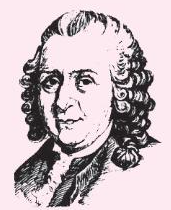                               Задания для ученого-систематикаБиологическая систематика – наука, в задачи которой входит разработка принципов классификации живых организмов и практическое приложение этих принципов к построению системы живой природы.Вам предстоит вспомнить, на какие таксоны делят живые организмы, и узнать, к какой систематической группе относится тот или иной живой организм.Вы узнали, чей это портрет? Как вы думаете, почему именно этот ученый изображен на маршрутном листе?  ______________________Используя виртуальный тур по Дарвиновскому музею https://clck.ru/Ser8Q, впишите 
в таблицу названия представителей каждого из таксонов.Представители каких еще таксономических групп встречаются в горных экосистемах?________________________________________________________________________________________________________________________________________________________________________________________________________________________________________________________________________________Экспедиция в  горы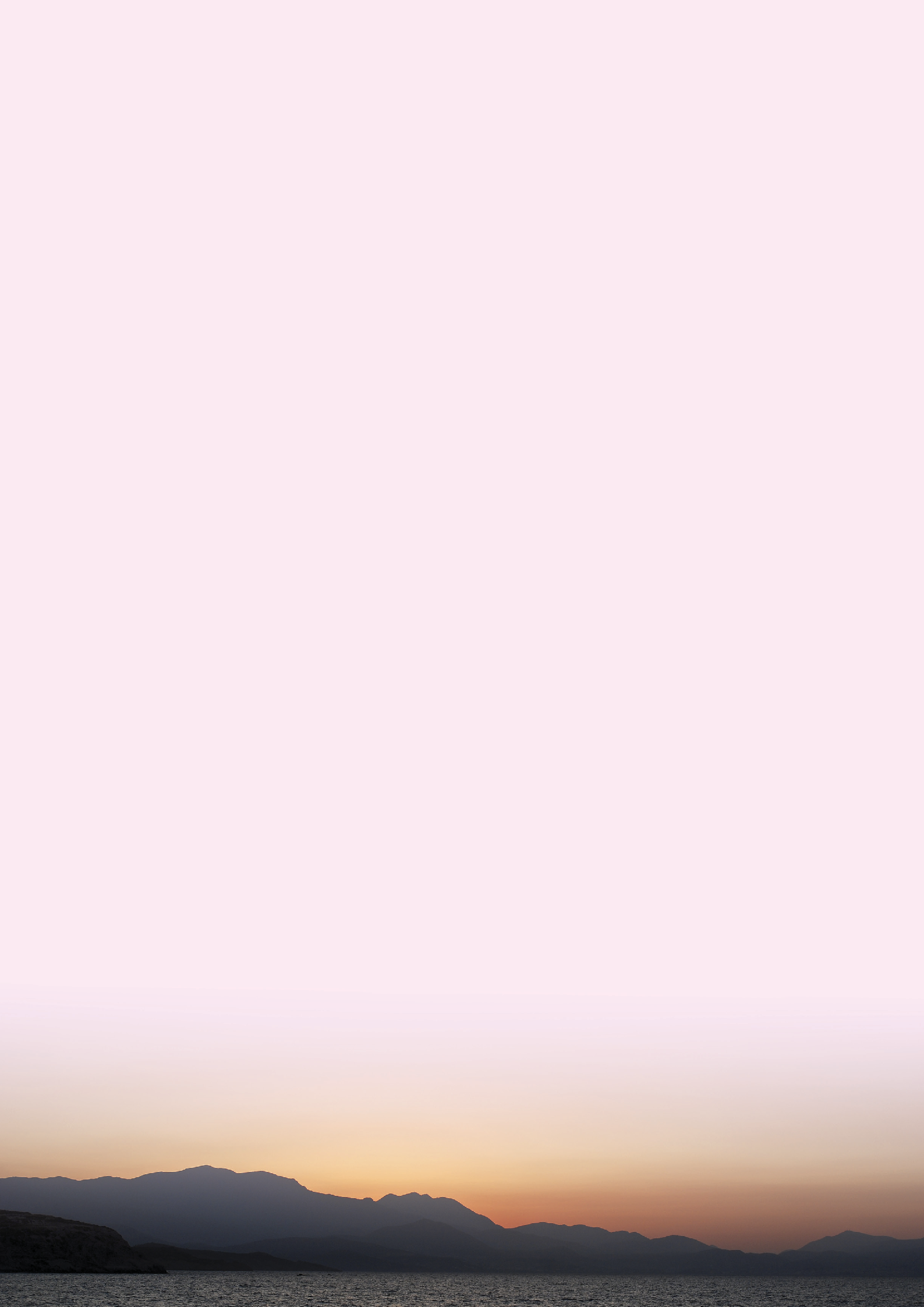 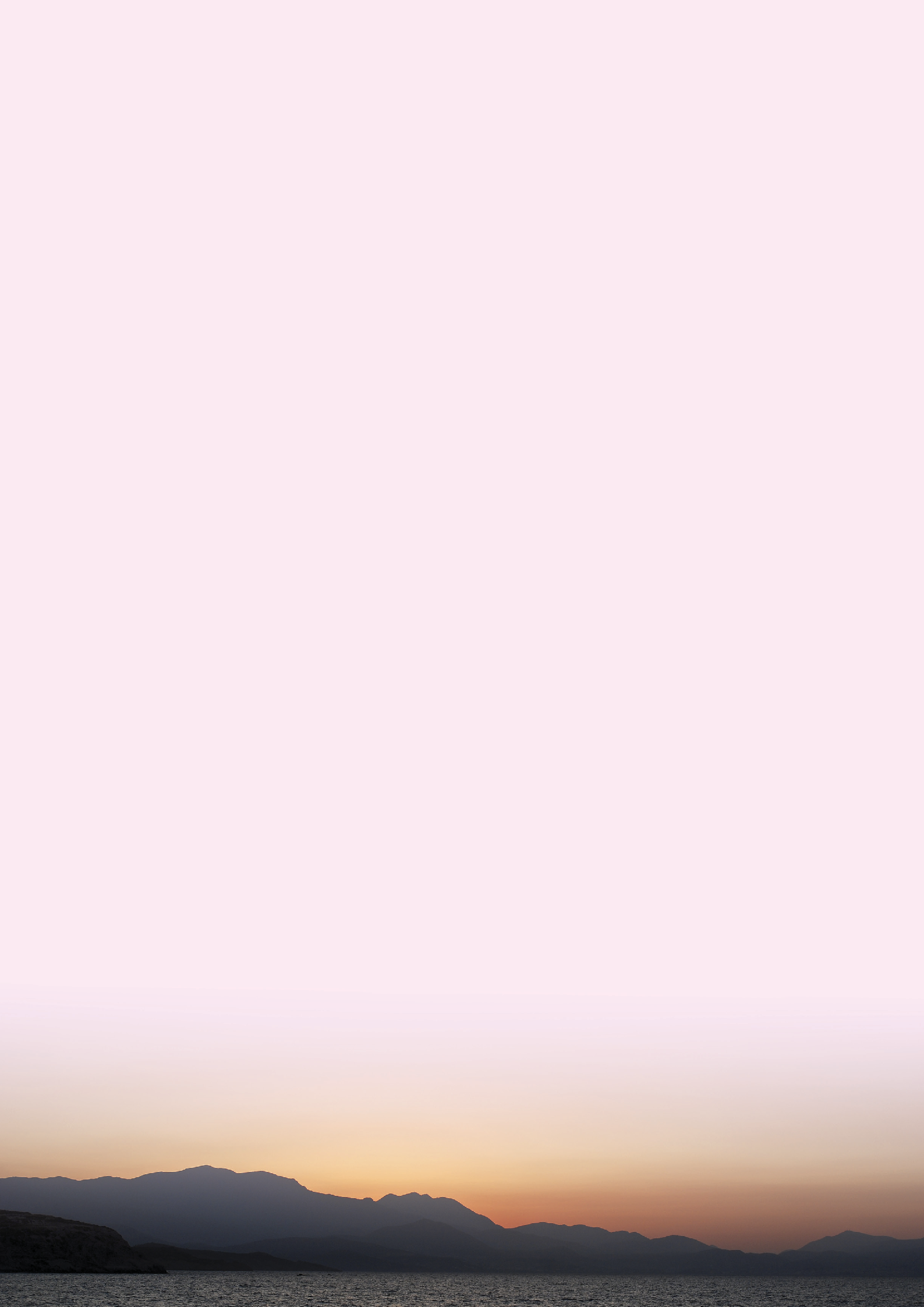                                   Задания для ученого-морфологаВозможно, у вас уже возник вопрос: причем же тут морфология? Ведь это по «русскому языку»? Действительно, наука морфология изучает как строение слова, так и строение животных и растений (морфология в переводе с греческого значит «учение о форме»). Ученые­морфологи изучают как внешнее строение (форму, структуру, цвет) живых организмов, так и их внутреннее строение, адаптации (приспособления) 
к среде обитания.Вы узнали, чей это портрет? Как вы думаете, почему именно этот ученый изображен на маршрутном листе?______________________Зарисуйте основные адаптации животных к жизни в горах.Выпишите адаптации (приспособления) растений к жизни в горах.Экспедиция в  горыЗадания для ученого-экологаНаверняка вы знаете, что экология – это не только «загрязнение окружающей среды», но настоящая наука, изучающая взаимоотношения организмов между собой и с окружающей средой. Человек и его влияние на окружающую среду является лишь одним из объектов исследования экологии. Также экология изучает пищевые цепи и структуры природных сообществ.Вам предстоит составить пищевые цепи (используйте дополнительный источник информации: https://clck.ru/SexfP), 
а также распределить обитателей по структуре сообщества.Вы узнали, чей это портрет? Как вы думаете, почему именно этот ученый изображен на маршрутном листе? Подсказка: именно он предложил слово «экология»._________________________Запишите названия живых организмов в каждый из трофических уровней пищевой пирамиды.Составьте цепи питания. Стрелочками укажите направление цепи.Экспедиция в  горы                         Задания для ученого-биогеографаБиогеография – наука на стыке биологии и географии; изучает закономерности географического распространения и распределения животных, растений и микроорганизмов. Предметами изучения биогеографии являются как распространение биоценозов, то есть географически обусловленных совокупностей живых организмов, так 
и характер фауны и флоры отдельных территорий.Вы узнали, чей это портрет? Как вы думаете, почему именно этот ученый изображен на маршрутном листе?_______________________Отметьте на контурной карте районы высотной поясности.Отметьте на схеме и подпишите названия высотных поясовЭкспедиция в горыНазвание таксонаПредставителиКишечнопо­ лостныеЧленисто­ ногиеМоллюскиРыбыРептилииРептилии не так многочисленны в морях и океанах. Постарайтесь отыскать трех представителей.Название таксонаПредставителиРастенияБеспозво­ ночныеБеспозвоночные животные редко достигают больших размеров, и их не так просто заметить, но часто они строят внушительные сооружения. РептилииПтицыМлекопита­ ющиеАвстралияЕвразияСеверная АмерикаНазвание сообществаПредставителиНазвание таксонаПредставителиБеспозво­ ночныеАмфибииРептилииПтицыМлекопита­ ющиеАфрикаЮжная АмерикаНазвание таксонаПредставителиРастенияБеспозво­ ночныеРептилииПтицыМлекопита­ ющие